17-th Gamow Conference-School – 201717th Gamow Conference-School: “Astronomy and beyond: Astrophysics, Cosmology, Сosmomicrophysics, Astroparticle Physics, Radioastronomy and Astrobiology” 13 – 20 August, 2017, Odessa, UkraineThe conference-school is devoted to:the 110th anniversary of the corresponding member of Ukrainian Academy of Science professor V. Tsesevich;the 100th anniversary of the cosmological constant in Einstein equations.The cover of the conference abstracts book is available.
The conference program and abstracts are available.The publications are available http://oap.onu.edu.ua/._____________________________________________________________________________________17-а Гамовська конференція-школа – 201717-а конференц-школа Гамова: «Астрономія та не тільки: астрофізика, космологія, космомікрофізика, астрофізика елементарних частинок, радіоастрономія та астробіологія» 13 – 20 серпня 2017 р., Одеса, УкраїнаКонференц-школа присвячена:110-річчю члена-кореспондента АН УРСР професора В. Цесевича;100-річчя космологічної постійної в рівняннях Ейнштейна.Обкладинка  збірника  тез конференції доступна.
Програма конференції   та  тези  доступні.Публікації доступні  http://oap.onu.edu.ua/ .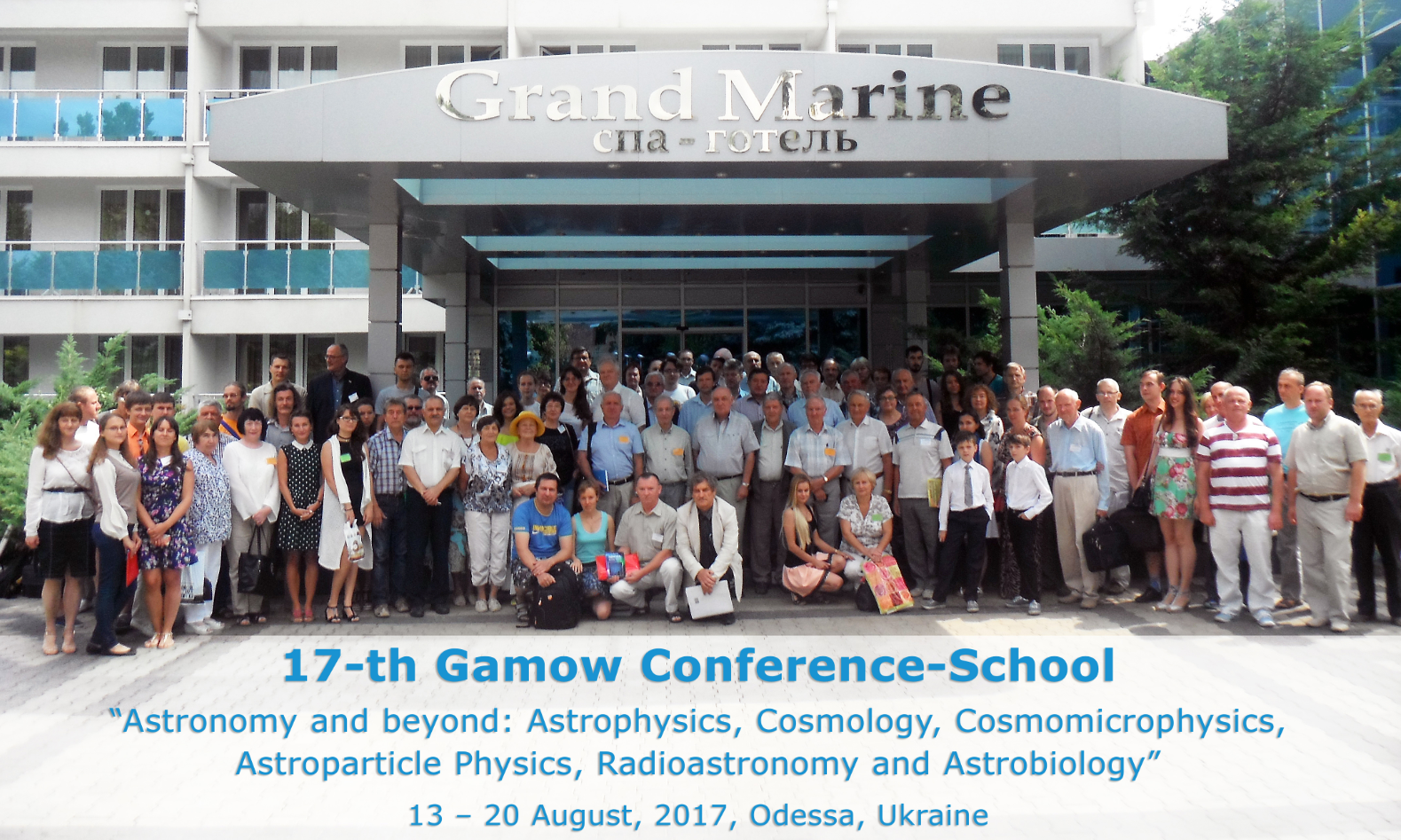 